Audience and purpose
Stage 3OverviewPurpose This literacy teaching strategy supports teaching and learning for Stage 3 students across all key learning areas. It targets specific literacy skills and suggests a learning sequence to build skill development. Teachers can select individual tasks, or a sequence, and embed into their teaching and learning program according to their students’ needs. While exemplar texts are provided throughout this resource, it is recommended that teachers select texts which are relevant to their students and curriculum.Learning intentionStudents will have opportunities to identify the purpose and audience of a range of fiction and non-fiction texts.Syllabus outcomeThe following teaching and learning strategies will assist in covering elements of the following outcomes:EN3-RECOM-01: fluently reads and comprehends texts for wide purposes, analysing text structures and language, and by monitoring comprehension.NSW English K-10 Syllabus (2022)  Success criteriaThe following Year 5 NAPLAN item descriptors may guide teachers to co-construct success criteria for student learning.identifies the main purpose of a paragraph in an information textidentifies the main purpose of a persuasive textidentifies the main purpose of a websiteidentifies the main purpose of an information textidentifies the moral underlying a narrativeidentifies the purpose of a diagram in a textidentifies the purpose of a paragraph in a textidentifies the purpose of a reference in a persuasive textidentifies the purpose of a rhetorical question in a textidentifies the purpose of a sentence in a text.National Literacy Learning Progression guideUnderstanding Texts (UnT8-UnT10)Key: C=comprehension P=process V=vocabularyUnT8explains how textual features support the text’s purpose (P)uses knowledge of the features and conventions of the type of text to build meaning (e.g. recognises that the beginning of a persuasive text may introduce the topic and the line of argument) (P)UnT9distils information from a number of texts according to task and purpose (e.g. uses graphic organisers) (C)evaluates text features for relevance to purpose and audience (C)analyses texts which have more than one purpose and explains how parts of the text support a particular purpose (C)analyses the use of language appropriate to different types of texts (e.g. compare the use of pun in imaginative and persuasive texts) (C)selects reading/viewing strategies appropriate to reading purpose (e.g. scans text for evidence) (P)UnT10applies and articulates criteria to evaluate the language structures and features for relevance to purpose and audience (C)National Literacy Learning ProgressionEvidence baseCentre for Education Statistics and Evaluation (2017). Effective reading instruction in the early years of school, literature review.Konza, D. (2014). Teaching Reading: Why the “Fab Five” should be the “Big Six”. Australian Journal of Teacher Education, 39(12).Oakhill, J., Cain, K. & Elbro, C. (2015). Understanding and teaching reading comprehension: A handbook. Routledge.Quigley, A. (2020). Closing the reading gap. Routledge.Scarborough, H.S. (2001). Connecting early language and literacy to later reading (dis)abilities: Evidence, theory and practice. In S. Neuman & D. Dickson (Eds.), Handbook for research in early literacy (pp. 97-110). New York, NY: Guilford Press.Alignment to system priorities and/or needs: Five priorities for Literacy and Numeracy, Our Plan for NSW Public Education , School Excellence Policy (nsw.gov.au).  Alignment to School Excellence Framework: Learning domain: Curriculum, Teaching domain: Effective classroom practice and Professional standards  Consulted with: Strategic Delivery, Teaching Quality and Impact Author: Literacy and Numeracy Reviewed by: Literacy and Numeracy, Teaching Quality and Impact Created/last updated: January 2024Anticipated resource review date: January 2025 Feedback: Complete the online form to provide any feedbackCopyright Section 113P Notice  Texts, Artistic Works and Broadcast Notice Some of this material has been copied and communicated to you in accordance with the statutory licence in section 113P of the Copyright Act. Any further reproduction or communication of this material by you may be the subject of copyright protection under the Act. Do not remove this notice. Teaching strategies Background informationPurposeThe purpose of a text is to entertain, to inform or to persuade different audiences in different contexts. Composers use a number of ways to achieve these purposes: persuading through emotive language, analysis or factual recount; entertaining through description, imaginative writing or humour, and so on.AudienceReaders, listeners or viewers who engage with a text.Reference: English K-10 Syllabus © NSW Education Standards Authority (NESA) for and on behalf of the Crown in right of the State of New South Wales, 2012 and 2022.Where to next?Understanding perspectiveText featuresInferenceOverview of teaching strategiesPurposeThese literacy teaching strategies support teaching and learning from Stage 2 to Stage 5. They are linked to NAPLAN task descriptors, syllabus outcomes and literacy and numeracy learning progressions. These teaching strategies target specific literacy and numeracy skills and suggest a learning sequence to build skill development. Teachers can select individual tasks or a sequence to suit their students. Access pointsThe resources can be accessed from:NAPLAN App in Scout using the teaching strategy links from NAPLAN itemsNSW Department of Education literacy and numeracy website. What works bestExplicit teaching practices involve teachers clearly explaining to students why they are learning something, how it connects to what they already know, what they are expected to do, how to do it and what it looks like when they have succeeded. Students are given opportunities and time to check their understanding, ask questions and receive clear, effective feedback.This resource reflects the latest evidence base and can be used by teachers as they plan for explicit teaching.  Teachers can use classroom observations and other assessment information to make decisions about when and how they use this resource as they design teaching and learning sequences to meet the learning needs of their students.Further support with What works best is available.DifferentiationWhen using these resources in the classroom, it is important for teachers to consider the needs of all students, including Aboriginal and EAL/D learners. EAL/D learners will require explicit English language support and scaffolding, informed by the EAL/D enhanced teaching and learning cycle and the student’s phase on the EAL/D Learning Progression. Teachers can access information about supporting EAL/D learners and literacy and numeracy support specific to EAL/D learners.Learning adjustments enable students with disability and additional learning and support needs to access syllabus outcomes and content on the same basis as their peers. Teachers can use a range of adjustments to ensure a personalised approach to student learning.Assessing and identifying high potential and gifted learners will help teachers decide which students may benefit from extension and additional challenge. Effective strategies and contributors to achievement for high potential and gifted learners helps teachers to identify and target areas for growth and improvement. A differentiation adjustment tool can be found on the High potential and gifted education website. Using tasks across learning areasThis resource may be used across learning areas where it supports teaching and learning aligned with syllabus outcomes.Literacy and numeracy are embedded throughout all K-10 syllabus documents as general capabilities. As the English and mathematics learning areas have a particular role in developing literacy and numeracy, NSW English and Mathematics syllabus outcomes aligned to literacy and numeracy skills have been identified.Text selectionExample texts are used throughout this resource. Teachers can adjust activities to use texts which are linked to their unit of learning.Further support with text selection can be found within the National Literacy Learning Progression Text Complexity appendix.The NESA website has additional information on text requirements within the NSW English syllabus.Teaching strategiesIdentifying purpose and audienceSearching for signs: Students walk around the school to identify the purpose and audience of any signs or notices: why are these here? Who are they for? Brainstorm other signs in their local and national communities, for example, a notice from the local council to be water wise is to both persuade and inform the local community to preserve water in times of drought.Jigsaw task: students work in groups and are given one of the three broad purposes of text (entertain, inform or persuade) to research. Students come up with a guide to help categorise texts into these three areas and some examples of where these might be found. For example, a recipe informs but may also have elements of persuasion or entertainment if on a blog. Students come back together with their information to create a collaborative guide to identify the purpose of texts.Analysing texts for purpose and audienceDisplay Adam Spencer’s text excerpt ‘Birthday on Mars’. (Appendix 1 - Birthday on Mars: Adam Spencer.) Allow time for students to Think-Pair-Share with a partner as to what the purpose of the text is, the intended audience, the vocabulary used and included subject matter. To further support students, have students work with a more skilled reader and use sentence starters such as “The purpose of this text is to….” and “ I believe the intended audience is _____________ because _____________”.Teacher models the process of categorising information in these four areas using Appendix 2 - Audience and purpose text analysis quadrant.Gallery Walk: Display a range of texts in workstations around the classroom, including Aboriginal and different cultural texts and artworks, picture books, newspaper articles, recipes, furniture construction instructions, magazines, websites and advertisements. Issue an A3 piece of paper for each text and divide the page in four (refer to Appendix 2 - Audience and purpose text analysis quadrant). Students discuss in their groups the purpose or type of text, the audience, key vocabulary and subject matter. Students rotate to another text and complete the process, adding on information from previous groups. Share and discuss how language and text features, structure of text, vocabulary choice and subject matter will determine the purpose and audience and these are intentional decisions made by the text creator.To increase complexity, students are issued texts which include more than one element of persuasive, informative and/or narrative. Using Appendix 2 - Audience and purpose text analysis quadrant students justify which category the text mostly fits into. Teacher enlarges Appendix 3 - Jigsaw analysis and cuts each part into pieces without allowing the students to see the whole text. Students use Appendix 2 - Audience and purpose text analysis quadrant as a template to determine the purpose of their sections and, when all the pieces of the puzzle are together, the class determines the intended audience of the text. Discuss ideas and allow time for rigorous discussion to build upon ideas.To increase abstraction, students could discuss how ethics are used to persuade in this text.  While it is against the law to feed the animals, is this legal aspect the focus of the text?  Students highlight emotive language which persuades, such as friend, being kind, cruel not kind, make them sick.Analysing persuasive texts for purpose and audienceTeacher to prompt class discussion on the purpose and audience of a review.  ‘What is a review? What does the word review mean? Where might we find reviews? Are reviews information texts or persuasive texts? Why might someone read a review? What types of reviews would you read?  Your teacher? If you wanted to read a review for the latest game, where might you find it? What kinds of language features and language would you expect in a review of a computer game?  Do you think this type of language might be different for different audiences?’ Brainstorm and record student responses.Sentence Detectives:  In pairs, students locate the missing sections which have been removed from ‘Game Review Crawlin’ Kitten 2’, (Appendix 4 - Game Review: sentence detectives).Teacher to use the ‘think aloud’ strategy to model how to use the sentence bank to fill in the first gap. Students will need to closely examine the evidence to see which sentence or sentence fragment from the sentence bank helps achieve the purpose of the review (Appendix 5 - Sentence Bank). Students use Appendix 6 - Purpose of Text Matrix to organise their ideas. Each pair reports back on their sentence choice, using the following sentence starters:We have chosen this sentence or sentence fragment as the missing section for paragraph _______The purpose of this paragraph is to ___________________The language features and/or word choice which show the purpose of this paragraph are _________Therefore, the correct sentence, which matches the purpose of the remainder of the paragraph is __________________ because of these language features and word choice ________________To increase abstraction, students discuss with a peer and justify why their choice of sentence or sentence fragment is more appropriate to the purpose of the paragraph and the entire text. Pairs may prompt each other by asking ‘What makes you say that?’Appendix 1Birthday on Mars – Adam SpencerA year on Earth is 365 days (unless it’s a leap year) but the actual definition of a ‘year’ is the time it takes a planet to orbit the Sun.So if you like having birthday parties like I do, you should hang out on Mercury where you can have four times as many birthdays as you have on Earth.Stay away from Pluto, though. You’ll be 247 Earth years old before you even get to have your FIRST birthday! 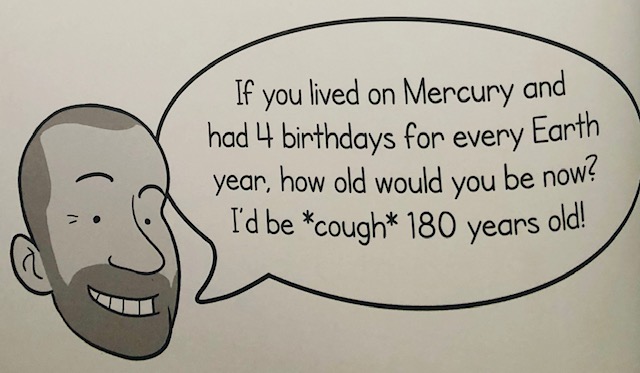 How long’s a year?Mercury: 88 daysVenus: 225 daysEarth: 1 year or 365 days Mars: 1.9 years or 687 daysJupiter: 12 years or 4333 daysSaturn: 29.5 years or 10 759 daysUranus: 84 years or 30 687 daysNeptune: 165 years or 60 190 daysPluto: 247.5 years or 90 465 daysEris: 558 years or 203 830 dayAdam Spencer’s mind-boggling maths, outrageous puzzles, enormous super-cool games book of numbers and heaps of other fun stuff. Adam Spencer, Xoum Publishing, 2015Birthday on Mars – Adam SpencerBirthday on MarsA year on Earth is 365 days (unless it’s a leap year) but the actual definition of a ‘year’ is the time it takes a planet to orbit the Sun.So if you like having birthday parties like I do, you should hang out on Mercury where you can have four times as many birthdays as you have on Earth.Stay away from Pluto, though. You’ll be 247 Earth years old before you even get to have your FIRST birthday!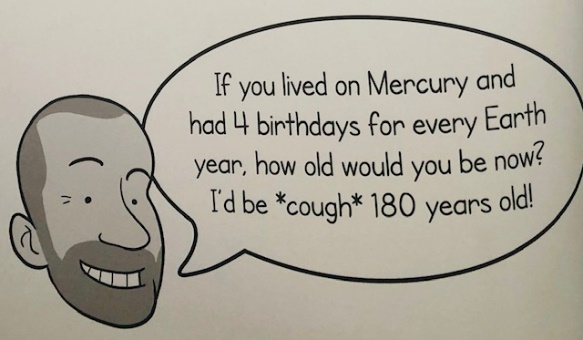 How long’s a year?Mercury: 88 daysVenus: 225 daysEarth: 1 year or 365 days Mars: 1.9 years or 687 daysJupiter: 12 years or 4333 daysSaturn: 29.5 years or 10 759 daysUranus: 84 years or 30 687 daysNeptune: 165 years or 60 190 daysPluto: 247.5 years or 90 465 daysEris: 558 years or 203 830 dayPurposeThe purpose of this text is to inform and entertain.Evidence:Information how many days are in a year on Earth and Mars –‘365 days’Connecting with audience with a joke about birthday parties. ‘If you like having birthday parties like I do, you should hang out on Mercury where you can have four times as many birthdays…’Facts and data – ‘165 years or 60 190 days.’AudienceThe audience of this text may be teenagersEvidence:Using everyday vocabulary like “So if you like…” and “Stay away from Pluto though” and “hang out”Using humour “cough” in the speech bubble.Adam Spencer’s mind-boggling maths, outrageous puzzles, enormous super-cool games book of numbers and heaps of other fun stuff. Adam Spencer, Xoum Publishing, 2015Appendix 2Audience and purpose quadrant analysisText: ___________________________________________Appendix 3Jigsaw analysis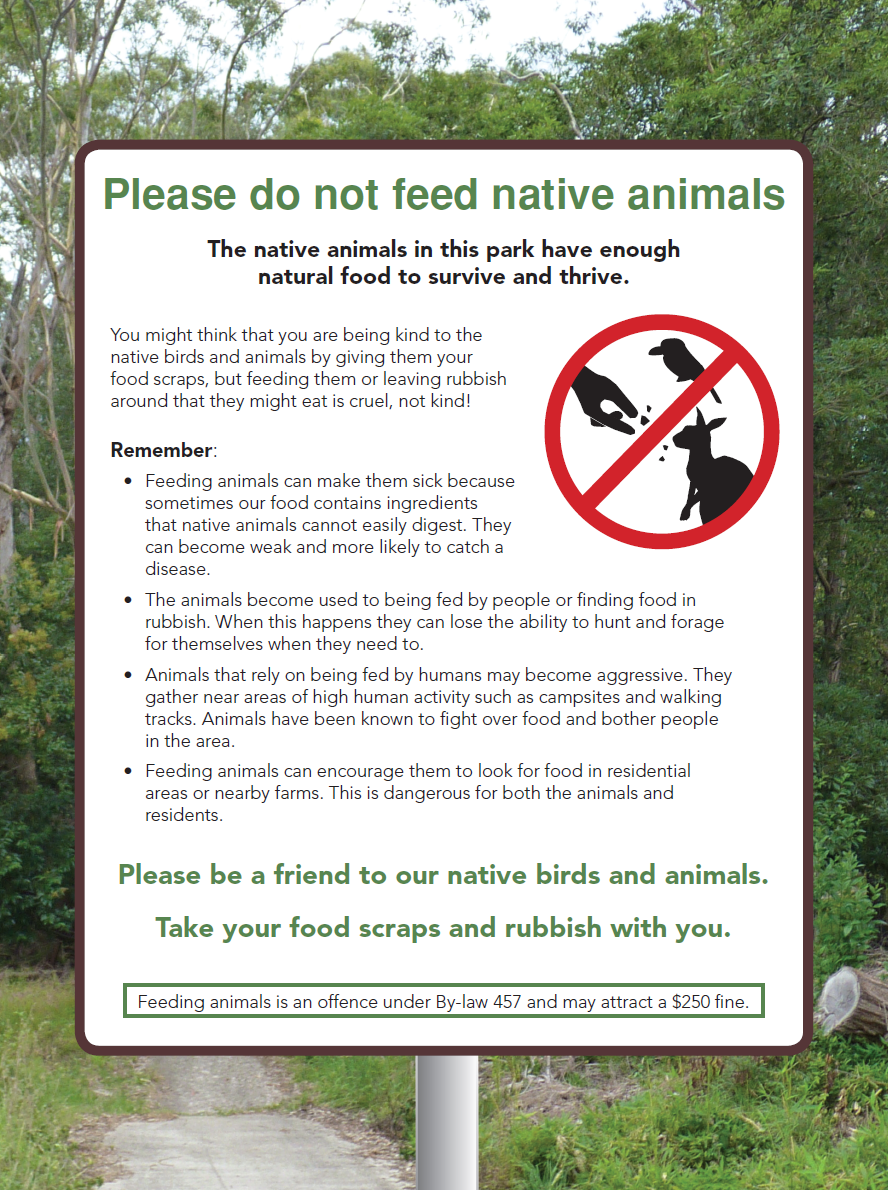 Year 5 NAPLAN Reading Magazine, 2016 ACARAAccessible jigsaw analysisPlease do not feed native animalsThe native animals in this park have enough natural food to survive and thrive.You might think that you are being kind to the native birds by giving them your food scraps, but feeding them or leaving rubbish around that they might eat is cruel, not kind. Remember: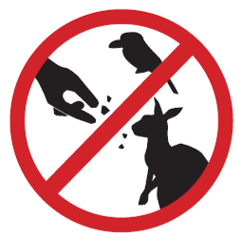 Feeding animals can make them sick because sometimes our food contains ingredients that native animals cannot easily digest. They can become weak and more likely to catch a disease.The animals become used to being fed by people or finding food in rubbish. When this happens they can lose the ability to hunt and forage for themselves when they need to.Animals that rely on being fed by humans may become aggressive. They gather near areas of high human activity such as campsites and walking tracks. Animals have been known to fight over food and bother people in the area.Feeding animals can encourage them to look for food in residential areas or nearby farms. This is dangerous for both the animals and residents.Please be a friend to our native birds and animals.Take your food scraps and rubbish with you.Feeding animals is an offence under By-law 457 and may attract a $250 fine.Year 5 NAPLAN Reading Magazine, 2016 ACARAAppendix 4Game Review: sentence detectives 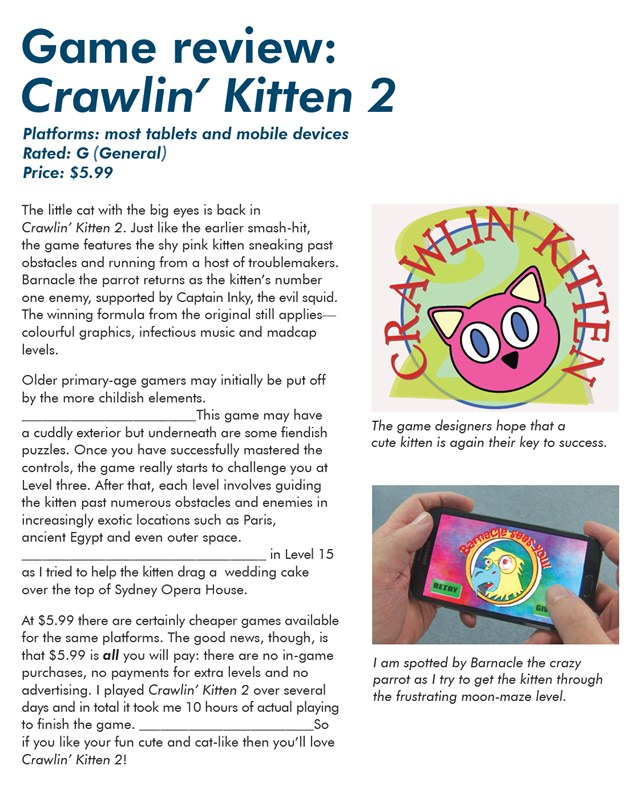 NAPLAN Year 5 Reading magazine, 2015 ACARA.Appendix 4Game review: sentence detectives – original text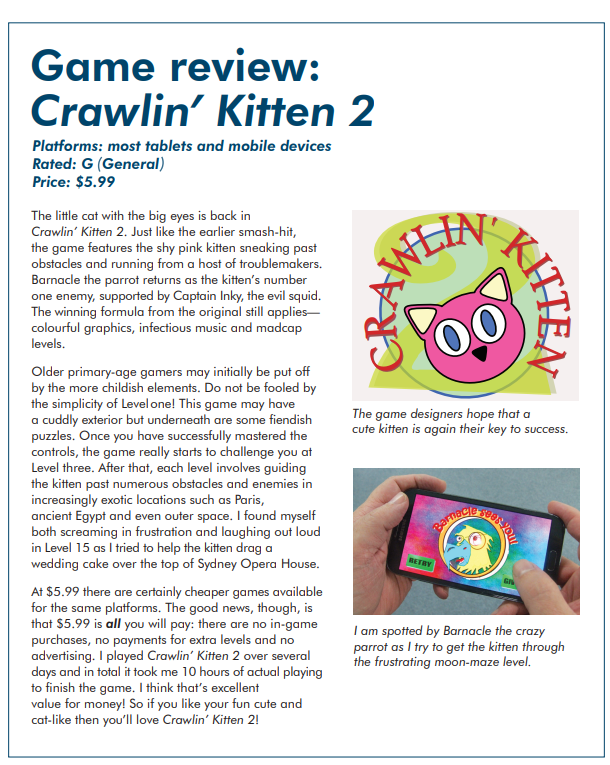 NAPLAN Year 5 Reading magazine, 2015 ACARA.Game review: sentence detectives - accessible versionGame review: Crawlin’ Kitty 2Platforms: most tablets and mobile deviceRated: G (general)Price: $5.99The little cat with the big eyes is back in Crawlin’ Kitten 2. Just like the earlier smash-hit, the game features the shy pink kitten sneaking past obstacles and running from a host of troublemakers. Barnacle the parrot returns as the kitten’s number one enemy, supported by Captain Inky, the evil squid. The winning formula from the original still applies— colourful graphics, infectious music and madcap levels.Older primary-age gamers may initially be put off by the more childish elements. 		. This game may have a cuddly exterior but underneath are some fiendish puzzles. Once you have successfully mastered the controls, the game really starts to challenge you at Level three. After that, each level involves guiding the kitten past numerous obstacles and enemies in increasingly exotic locations such as Paris, ancient Egypt and even outer space. ____________________________________________in Level 15 as I tried to help the kitten drag a wedding cake over the top of Sydney Opera House.At $5.99 there are certainly cheaper games available for the same platforms. The good news, though, is that $5.99 is all you will pay: there are no in-game purchases, no payments for extra levels and no advertising. I played Crawlin’ Kitten 2 over several days and in total it took me 10 hours of actual playing to finish the game.___________________________ So if you like your fun cute and cat-like then you’ll love Crawlin’ Kitten 2!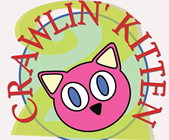 The game designers hope that a cute kitten is again their key to success.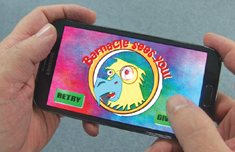 I am spotted by Barnacle the crazy parrot as I try to get the kitten through the frustrating moon-maze level.NAPLAN Year 5 Reading magazine, 2015 ACARA.Appendix 5Sentence bankSentence options 1The cutesiness continued across all game levels, and was off-putting to yours truly.Do not be fooled by the simplicity of Level one!The childish design is matched by unchallenging game scenarios.I was hooked from the get-go. The adult design and challenges were not what I expected.Hold onto your disappointment with Level 1, it will only be confirmed later in the game.Sentence options 2I found it a dreary, awful experience, and struggled to maintain playingI was wrapped from the first challenge in Level 1I was constantly frustrated at the poorly rendered and unimaginative settingsI found myself both screaming in frustration and laughing out loudI found myself sighing in boredom and wishing that I was not a games reviewerSentence options 3I doubt whether many would think the cost of the game is worth it.It is a significant cost but you may find it value for money.What a rip-off!It’s a bargain!I think that’s excellent value for money!Appendix 6Matrix – Purpose of text: product reviewTask AppendicesIdentifying purpose and audienceAnalysing texts for purpose and audienceAppendix 1 - Birthday on Mars: Adam SpencerAppendix 2 - Audience and purpose text analysis quadrantAppendix 3 - Jigsaw analysisAnalysing persuasive texts for purpose and audienceAppendix 4 - Game review: sentence detectivesAppendix 5 - Sentence bankAppendix 6 - Purpose of text matrixPurposeAudienceDoes it inform, persuade or entertain? What type of text is this?Who is this written for?VocabularySubject matterVocabulary evidence for purpose and audienceWhat is the text about?Area for considerationI know this because the author writes…(provide examples from the text.) Language features and language choice used (For example, emotive language, punctuation, evaluative language.) Purpose of text: Does the reviewer hold conflicting opinions of the product?Likes these featuresBut does not like these featuresReviewer’s overall opinion of the product:Audience of Text: